LES PASSÉJAÏRES DE VARILHES                    				   FICHE ITINÉRAIRELES CABANNES n° 73Date de la dernière mise à jour : 4 mars 2019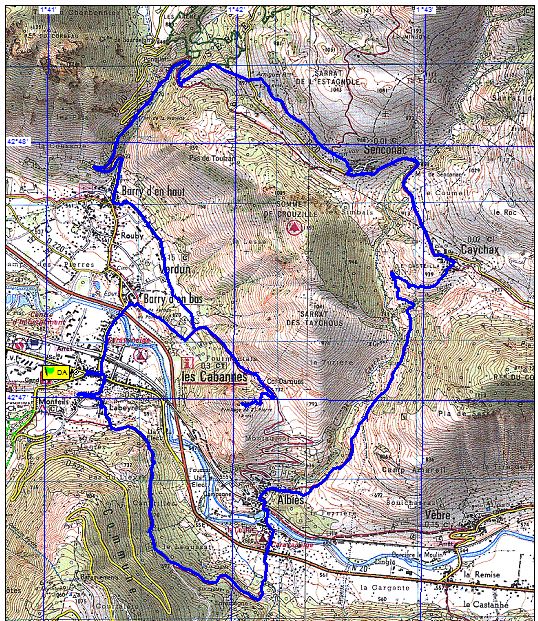 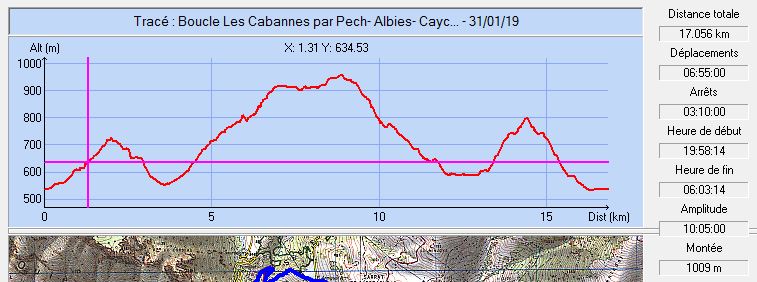 Commune de départ et dénomination de l’itinéraire : Les Cabannes – Parking de la place centrale - Boucle depuis les Cabannes par Pech, Albiès, Caychax et SanconnacDate, animateur(trice), nombre de participants (éventuel) :20.01.2019 – P. Emlinger – 13 participants (Photos)L’itinéraire est décrit sur les supports suivants :- D’un village à l’autre en vallée d’Ax   Topo-guide n°1  Synthèse des randos N°5 et N°6Classification, temps de parcours, dénivelé positif, distance, durée :- randonneur   6h  800m   17kmBalisage : jauneParticularité(s) : Le parcours est très bien balisé. Le sentier entre Albiès et Caychax est particulièrement agréableSite ou point remarquable :- les villages de Caychax et de Senconac- ruines d’Arniguel- Ermitage Saint-PierreTrace GPS : Oui Distance entre la gare de Varilhes et le lieu de départ : Observation(s) : Le parcours proposé peut s’agrémenter, de manière optionnelle, d’un aller/retour jusqu’à l’ermitage Saint-Pierre depuis Verdun. Il s’agit d’une variante 1 de cet itinéraire. C’est le choix qui a été fait le 20 janvier 2019.